Ministero dell’Istruzione e del Merito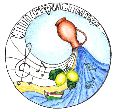 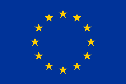 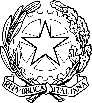 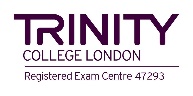 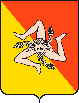 Istituto Comprensivo Statale Stefano D’Arrigo Alì Terme - Scuola ad indirizzo musicale – MEIC83700PALLEGATO DOGGETTO: prosecuzione autosomministrazione farmaco I sottoscritti ______________________________________________________________Genitoridell’alunno/a _________________________________________ nato/a _____________________iscritto/a alla classe _____________Sez __________ Plesso ___________________________;avendo inoltrato nel decorso dell’A.S. 202…/202… formale richiesta per l’autosomministrazione del farmaco SALVAVITA /INDISPENSABILE in orario scolastico;considerato che nel corrente A.S il / la proprio/a figlio/a necessita ancora dellasomministrazione del farmaco e che la somministrazione - terapia non è mutata,chiedonola prosecuzione dell’autosomministrazione del farmaco anche per l’ A.S. 202../202….I sottoscritti esprimono il consenso affinché il personale della scuola individuato dal Dirigente e,resosi disponibile, vigili sulla somministrazione del   farmaco e sollevano il personale da qualsivoglia responsabilità.I sottoscritti, avranno cura di provvedere alla fornitura, all’adeguato rifornimento e/o sostituzionedei farmaci anche in relazione alla loro scadenza.I sottoscritti, provvederanno a comunicare tempestivamente e documentare adeguatamente al Dirigente Scolastico ogni variazione nella gestione del farmaco.Firma Padre .................................................................................Firma Madre.................................................................................. Genitori  .........................................    ........................................*Il sottoscritto, consapevole delle conseguenze amministrative e penali per chi rilasci dichiarazioni non corrispondenti a verita’, ai sensi del DPR 245/2000, dichiara di aver effettuato la scelta/richiesta in osservanza delle disposizioni sulla responsabilità genitoriale di cui agli artt. 316 337  ter e 337 quater del codice civile che richiedono il consenso di entrambi i genitori”*Nel caso in cui firma un solo genitori